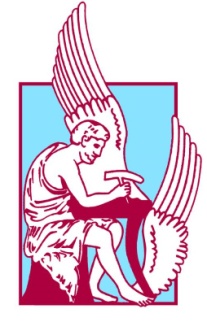 ΠΟΛΥΤΕΧΝΕΙΟ ΚΡΗΤΗΣΣχολή Μηχανικών Περιβάλλοντος, Πολυτεχνειούπολη, Χανιά 73100AITHΣΗ ΕΚΤΥΠΩΣΗΣ  ΔΙΠΛΩΜΑΤΟΣ/ΔΜΣ/ΔΔ ΣΕ ΠΑΠΥΡΟΠΡΟΣ :Τη Σχολή Μηχανικών Περιβάλλοντος Πολυτεχνείου ΚρήτηςΠΡΟΣΩΠΙΚΑ ΣΤΟΙΧΕΙΑ :ΠΡΟΣΩΠΙΚΑ ΣΤΟΙΧΕΙΑ :ΠΡΟΣΩΠΙΚΑ ΣΤΟΙΧΕΙΑ :ΠΡΟΣΩΠΙΚΑ ΣΤΟΙΧΕΙΑ :ΠΡΟΣΩΠΙΚΑ ΣΤΟΙΧΕΙΑ :ΠΡΟΣΩΠΙΚΑ ΣΤΟΙΧΕΙΑ :ΠΡΟΣΩΠΙΚΑ ΣΤΟΙΧΕΙΑ :ΠΡΟΣΩΠΙΚΑ ΣΤΟΙΧΕΙΑ :ΠΡΟΣΩΠΙΚΑ ΣΤΟΙΧΕΙΑ :ΠΡΟΣΩΠΙΚΑ ΣΤΟΙΧΕΙΑ :ΠΡΟΣΩΠΙΚΑ ΣΤΟΙΧΕΙΑ :ΠΡΟΣΩΠΙΚΑ ΣΤΟΙΧΕΙΑ :Σας αποστέλλω αντίγραφο απόδειξης Τράπεζας Πειραιώς με το ποσό των 10€, το οποίο κατέθεσα στο λογαριασμό του Π.Κ., προκειμένου να μου χορηγήσετε τον τίτλο σπουδών  μου εκτυπωμένο σε πάπυρο και να  μου τον αποστείλετε με ταχυμεταφορά στην παρακάτω διεύθυνση με δική μου χρέωση.Σας αποστέλλω αντίγραφο απόδειξης Τράπεζας Πειραιώς με το ποσό των 10€, το οποίο κατέθεσα στο λογαριασμό του Π.Κ., προκειμένου να μου χορηγήσετε τον τίτλο σπουδών  μου εκτυπωμένο σε πάπυρο και να  μου τον αποστείλετε με ταχυμεταφορά στην παρακάτω διεύθυνση με δική μου χρέωση.ΑΡΙΘΜΟΣ ΜΗΤΡΩΟΥ:……………………ΑΚ. ΕΤΟΣ ΑΠΟΦΟΙΤΗΣΗΣ:…………………ΑΡΙΘΜΟΣ ΜΗΤΡΩΟΥ:……………………ΑΚ. ΕΤΟΣ ΑΠΟΦΟΙΤΗΣΗΣ:…………………ΑΡΙΘΜΟΣ ΜΗΤΡΩΟΥ:……………………ΑΚ. ΕΤΟΣ ΑΠΟΦΟΙΤΗΣΗΣ:…………………ΑΡΙΘΜΟΣ ΜΗΤΡΩΟΥ:……………………ΑΚ. ΕΤΟΣ ΑΠΟΦΟΙΤΗΣΗΣ:…………………ΑΡΙΘΜΟΣ ΜΗΤΡΩΟΥ:……………………ΑΚ. ΕΤΟΣ ΑΠΟΦΟΙΤΗΣΗΣ:…………………ΑΡΙΘΜΟΣ ΜΗΤΡΩΟΥ:……………………ΑΚ. ΕΤΟΣ ΑΠΟΦΟΙΤΗΣΗΣ:…………………ΑΡΙΘΜΟΣ ΜΗΤΡΩΟΥ:……………………ΑΚ. ΕΤΟΣ ΑΠΟΦΟΙΤΗΣΗΣ:…………………ΑΡΙΘΜΟΣ ΜΗΤΡΩΟΥ:……………………ΑΚ. ΕΤΟΣ ΑΠΟΦΟΙΤΗΣΗΣ:…………………ΑΡΙΘΜΟΣ ΜΗΤΡΩΟΥ:……………………ΑΚ. ΕΤΟΣ ΑΠΟΦΟΙΤΗΣΗΣ:…………………ΑΡΙΘΜΟΣ ΜΗΤΡΩΟΥ:……………………ΑΚ. ΕΤΟΣ ΑΠΟΦΟΙΤΗΣΗΣ:…………………ΑΡΙΘΜΟΣ ΜΗΤΡΩΟΥ:……………………ΑΚ. ΕΤΟΣ ΑΠΟΦΟΙΤΗΣΗΣ:…………………ΑΡΙΘΜΟΣ ΜΗΤΡΩΟΥ:……………………ΑΚ. ΕΤΟΣ ΑΠΟΦΟΙΤΗΣΗΣ:…………………Σας αποστέλλω αντίγραφο απόδειξης Τράπεζας Πειραιώς με το ποσό των 10€, το οποίο κατέθεσα στο λογαριασμό του Π.Κ., προκειμένου να μου χορηγήσετε τον τίτλο σπουδών  μου εκτυπωμένο σε πάπυρο και να  μου τον αποστείλετε με ταχυμεταφορά στην παρακάτω διεύθυνση με δική μου χρέωση.Σας αποστέλλω αντίγραφο απόδειξης Τράπεζας Πειραιώς με το ποσό των 10€, το οποίο κατέθεσα στο λογαριασμό του Π.Κ., προκειμένου να μου χορηγήσετε τον τίτλο σπουδών  μου εκτυπωμένο σε πάπυρο και να  μου τον αποστείλετε με ταχυμεταφορά στην παρακάτω διεύθυνση με δική μου χρέωση.ΔΙΠΛΩΜΑΔΙΠΛΩΜΑΔΙΠΛΩΜΑΜΕΤΑΠΤΥΧΙΑΚΟΜΕΤΑΠΤΥΧΙΑΚΟΜΕΤΑΠΤΥΧΙΑΚΟΔΙΔΑΚΤΟΡΙΚΟΔΙΔΑΚΤΟΡΙΚΟΔΙΔΑΚΤΟΡΙΚΟΔΙΔΑΚΤΟΡΙΚΟΔΙΔΑΚΤΟΡΙΚΟΣας αποστέλλω αντίγραφο απόδειξης Τράπεζας Πειραιώς με το ποσό των 10€, το οποίο κατέθεσα στο λογαριασμό του Π.Κ., προκειμένου να μου χορηγήσετε τον τίτλο σπουδών  μου εκτυπωμένο σε πάπυρο και να  μου τον αποστείλετε με ταχυμεταφορά στην παρακάτω διεύθυνση με δική μου χρέωση.Σας αποστέλλω αντίγραφο απόδειξης Τράπεζας Πειραιώς με το ποσό των 10€, το οποίο κατέθεσα στο λογαριασμό του Π.Κ., προκειμένου να μου χορηγήσετε τον τίτλο σπουδών  μου εκτυπωμένο σε πάπυρο και να  μου τον αποστείλετε με ταχυμεταφορά στην παρακάτω διεύθυνση με δική μου χρέωση.Σας αποστέλλω αντίγραφο απόδειξης Τράπεζας Πειραιώς με το ποσό των 10€, το οποίο κατέθεσα στο λογαριασμό του Π.Κ., προκειμένου να μου χορηγήσετε τον τίτλο σπουδών  μου εκτυπωμένο σε πάπυρο και να  μου τον αποστείλετε με ταχυμεταφορά στην παρακάτω διεύθυνση με δική μου χρέωση.Σας αποστέλλω αντίγραφο απόδειξης Τράπεζας Πειραιώς με το ποσό των 10€, το οποίο κατέθεσα στο λογαριασμό του Π.Κ., προκειμένου να μου χορηγήσετε τον τίτλο σπουδών  μου εκτυπωμένο σε πάπυρο και να  μου τον αποστείλετε με ταχυμεταφορά στην παρακάτω διεύθυνση με δική μου χρέωση.ΕΠΩΝΥΜΟ :……………………..………….…….ΕΠΩΝΥΜΟ :……………………..………….…….ΕΠΩΝΥΜΟ :……………………..………….…….ΕΠΩΝΥΜΟ :……………………..………….…….ΕΠΩΝΥΜΟ :……………………..………….…….ΕΠΩΝΥΜΟ :……………………..………….…….ΕΠΩΝΥΜΟ :……………………..………….…….ΕΠΩΝΥΜΟ :……………………..………….…….ΕΠΩΝΥΜΟ :……………………..………….…….ΕΠΩΝΥΜΟ :……………………..………….…….ΕΠΩΝΥΜΟ :……………………..………….…….ΕΠΩΝΥΜΟ :……………………..………….…….Σας αποστέλλω αντίγραφο απόδειξης Τράπεζας Πειραιώς με το ποσό των 10€, το οποίο κατέθεσα στο λογαριασμό του Π.Κ., προκειμένου να μου χορηγήσετε τον τίτλο σπουδών  μου εκτυπωμένο σε πάπυρο και να  μου τον αποστείλετε με ταχυμεταφορά στην παρακάτω διεύθυνση με δική μου χρέωση.Σας αποστέλλω αντίγραφο απόδειξης Τράπεζας Πειραιώς με το ποσό των 10€, το οποίο κατέθεσα στο λογαριασμό του Π.Κ., προκειμένου να μου χορηγήσετε τον τίτλο σπουδών  μου εκτυπωμένο σε πάπυρο και να  μου τον αποστείλετε με ταχυμεταφορά στην παρακάτω διεύθυνση με δική μου χρέωση.ΟΝΟΜΑ : ……………….……..…………………..ΟΝΟΜΑ : ……………….……..…………………..ΟΝΟΜΑ : ……………….……..…………………..ΟΝΟΜΑ : ……………….……..…………………..ΟΝΟΜΑ : ……………….……..…………………..ΟΝΟΜΑ : ……………….……..…………………..ΟΝΟΜΑ : ……………….……..…………………..ΟΝΟΜΑ : ……………….……..…………………..ΟΝΟΜΑ : ……………….……..…………………..ΟΝΟΜΑ : ……………….……..…………………..ΟΝΟΜΑ : ……………….……..…………………..ΟΝΟΜΑ : ……………….……..…………………..Σας αποστέλλω αντίγραφο απόδειξης Τράπεζας Πειραιώς με το ποσό των 10€, το οποίο κατέθεσα στο λογαριασμό του Π.Κ., προκειμένου να μου χορηγήσετε τον τίτλο σπουδών  μου εκτυπωμένο σε πάπυρο και να  μου τον αποστείλετε με ταχυμεταφορά στην παρακάτω διεύθυνση με δική μου χρέωση.Σας αποστέλλω αντίγραφο απόδειξης Τράπεζας Πειραιώς με το ποσό των 10€, το οποίο κατέθεσα στο λογαριασμό του Π.Κ., προκειμένου να μου χορηγήσετε τον τίτλο σπουδών  μου εκτυπωμένο σε πάπυρο και να  μου τον αποστείλετε με ταχυμεταφορά στην παρακάτω διεύθυνση με δική μου χρέωση.ΟΝΟΜΑ ΠΑΤΡΟΣ : ……………..………………...ΟΝΟΜΑ ΠΑΤΡΟΣ : ……………..………………...ΟΝΟΜΑ ΠΑΤΡΟΣ : ……………..………………...ΟΝΟΜΑ ΠΑΤΡΟΣ : ……………..………………...ΟΝΟΜΑ ΠΑΤΡΟΣ : ……………..………………...ΟΝΟΜΑ ΠΑΤΡΟΣ : ……………..………………...ΟΝΟΜΑ ΠΑΤΡΟΣ : ……………..………………...ΟΝΟΜΑ ΠΑΤΡΟΣ : ……………..………………...ΟΝΟΜΑ ΠΑΤΡΟΣ : ……………..………………...ΟΝΟΜΑ ΠΑΤΡΟΣ : ……………..………………...ΟΝΟΜΑ ΠΑΤΡΟΣ : ……………..………………...ΟΝΟΜΑ ΠΑΤΡΟΣ : ……………..………………...Σας αποστέλλω αντίγραφο απόδειξης Τράπεζας Πειραιώς με το ποσό των 10€, το οποίο κατέθεσα στο λογαριασμό του Π.Κ., προκειμένου να μου χορηγήσετε τον τίτλο σπουδών  μου εκτυπωμένο σε πάπυρο και να  μου τον αποστείλετε με ταχυμεταφορά στην παρακάτω διεύθυνση με δική μου χρέωση.Σας αποστέλλω αντίγραφο απόδειξης Τράπεζας Πειραιώς με το ποσό των 10€, το οποίο κατέθεσα στο λογαριασμό του Π.Κ., προκειμένου να μου χορηγήσετε τον τίτλο σπουδών  μου εκτυπωμένο σε πάπυρο και να  μου τον αποστείλετε με ταχυμεταφορά στην παρακάτω διεύθυνση με δική μου χρέωση.ΟΝΟΜΑ ΜΗΤΡΟΣ : …………………………….…ΟΝΟΜΑ ΜΗΤΡΟΣ : …………………………….…ΟΝΟΜΑ ΜΗΤΡΟΣ : …………………………….…ΟΝΟΜΑ ΜΗΤΡΟΣ : …………………………….…ΟΝΟΜΑ ΜΗΤΡΟΣ : …………………………….…ΟΝΟΜΑ ΜΗΤΡΟΣ : …………………………….…ΟΝΟΜΑ ΜΗΤΡΟΣ : …………………………….…ΟΝΟΜΑ ΜΗΤΡΟΣ : …………………………….…ΟΝΟΜΑ ΜΗΤΡΟΣ : …………………………….…ΟΝΟΜΑ ΜΗΤΡΟΣ : …………………………….…ΟΝΟΜΑ ΜΗΤΡΟΣ : …………………………….…ΟΝΟΜΑ ΜΗΤΡΟΣ : …………………………….…
Χανιά ………./……..../20……..Ο/Η αιτ………….……………………………………(Ονοματεπώνυμο)
Χανιά ………./……..../20……..Ο/Η αιτ………….……………………………………(Ονοματεπώνυμο)ΚΙΝΗΤΟ ΤΗΛΕΦΩΝΟ : …………………………..ΚΙΝΗΤΟ ΤΗΛΕΦΩΝΟ : …………………………..ΚΙΝΗΤΟ ΤΗΛΕΦΩΝΟ : …………………………..ΚΙΝΗΤΟ ΤΗΛΕΦΩΝΟ : …………………………..ΚΙΝΗΤΟ ΤΗΛΕΦΩΝΟ : …………………………..ΚΙΝΗΤΟ ΤΗΛΕΦΩΝΟ : …………………………..ΚΙΝΗΤΟ ΤΗΛΕΦΩΝΟ : …………………………..ΚΙΝΗΤΟ ΤΗΛΕΦΩΝΟ : …………………………..ΚΙΝΗΤΟ ΤΗΛΕΦΩΝΟ : …………………………..ΚΙΝΗΤΟ ΤΗΛΕΦΩΝΟ : …………………………..ΚΙΝΗΤΟ ΤΗΛΕΦΩΝΟ : …………………………..ΚΙΝΗΤΟ ΤΗΛΕΦΩΝΟ : …………………………..
Χανιά ………./……..../20……..Ο/Η αιτ………….……………………………………(Ονοματεπώνυμο)
Χανιά ………./……..../20……..Ο/Η αιτ………….……………………………………(Ονοματεπώνυμο)E-MAIL: ..…………………...……………..……...E-MAIL: ..…………………...……………..……...E-MAIL: ..…………………...……………..……...E-MAIL: ..…………………...……………..……...E-MAIL: ..…………………...……………..……...E-MAIL: ..…………………...……………..……...E-MAIL: ..…………………...……………..……...E-MAIL: ..…………………...……………..……...E-MAIL: ..…………………...……………..……...E-MAIL: ..…………………...……………..……...E-MAIL: ..…………………...……………..……...E-MAIL: ..…………………...……………..……...
Χανιά ………./……..../20……..Ο/Η αιτ………….……………………………………(Ονοματεπώνυμο)
Χανιά ………./……..../20……..Ο/Η αιτ………….……………………………………(Ονοματεπώνυμο)
Χανιά ………./……..../20……..Ο/Η αιτ………….……………………………………(Ονοματεπώνυμο)
Χανιά ………./……..../20……..Ο/Η αιτ………….……………………………………(Ονοματεπώνυμο)
Χανιά ………./……..../20……..Ο/Η αιτ………….……………………………………(Ονοματεπώνυμο)
Χανιά ………./……..../20……..Ο/Η αιτ………….……………………………………(Ονοματεπώνυμο)ΣΤΟΙΧΕΙΑ ΠΑΡΑΛΗΠΤΗ ΤΟΥ ΠΑΠΥΡΟΥ :ΕΠΩΝΥΜΟ: ………………………………………..ΟΝΟΜΑ: …………………………………………..ΣΤΟΙΧΕΙΑ ΠΑΡΑΛΗΠΤΗ ΤΟΥ ΠΑΠΥΡΟΥ :ΕΠΩΝΥΜΟ: ………………………………………..ΟΝΟΜΑ: …………………………………………..ΣΤΟΙΧΕΙΑ ΠΑΡΑΛΗΠΤΗ ΤΟΥ ΠΑΠΥΡΟΥ :ΕΠΩΝΥΜΟ: ………………………………………..ΟΝΟΜΑ: …………………………………………..ΣΤΟΙΧΕΙΑ ΠΑΡΑΛΗΠΤΗ ΤΟΥ ΠΑΠΥΡΟΥ :ΕΠΩΝΥΜΟ: ………………………………………..ΟΝΟΜΑ: …………………………………………..ΣΤΟΙΧΕΙΑ ΠΑΡΑΛΗΠΤΗ ΤΟΥ ΠΑΠΥΡΟΥ :ΕΠΩΝΥΜΟ: ………………………………………..ΟΝΟΜΑ: …………………………………………..ΣΤΟΙΧΕΙΑ ΠΑΡΑΛΗΠΤΗ ΤΟΥ ΠΑΠΥΡΟΥ :ΕΠΩΝΥΜΟ: ………………………………………..ΟΝΟΜΑ: …………………………………………..ΣΤΟΙΧΕΙΑ ΠΑΡΑΛΗΠΤΗ ΤΟΥ ΠΑΠΥΡΟΥ :ΕΠΩΝΥΜΟ: ………………………………………..ΟΝΟΜΑ: …………………………………………..ΣΤΟΙΧΕΙΑ ΠΑΡΑΛΗΠΤΗ ΤΟΥ ΠΑΠΥΡΟΥ :ΕΠΩΝΥΜΟ: ………………………………………..ΟΝΟΜΑ: …………………………………………..ΣΤΟΙΧΕΙΑ ΠΑΡΑΛΗΠΤΗ ΤΟΥ ΠΑΠΥΡΟΥ :ΕΠΩΝΥΜΟ: ………………………………………..ΟΝΟΜΑ: …………………………………………..ΣΤΟΙΧΕΙΑ ΠΑΡΑΛΗΠΤΗ ΤΟΥ ΠΑΠΥΡΟΥ :ΕΠΩΝΥΜΟ: ………………………………………..ΟΝΟΜΑ: …………………………………………..ΣΤΟΙΧΕΙΑ ΠΑΡΑΛΗΠΤΗ ΤΟΥ ΠΑΠΥΡΟΥ :ΕΠΩΝΥΜΟ: ………………………………………..ΟΝΟΜΑ: …………………………………………..ΣΤΟΙΧΕΙΑ ΠΑΡΑΛΗΠΤΗ ΤΟΥ ΠΑΠΥΡΟΥ :ΕΠΩΝΥΜΟ: ………………………………………..ΟΝΟΜΑ: …………………………………………..
Χανιά ………./……..../20……..Ο/Η αιτ………….……………………………………(Ονοματεπώνυμο)
Χανιά ………./……..../20……..Ο/Η αιτ………….……………………………………(Ονοματεπώνυμο)ΔΙΕΥΘΥΝΣΗ:……………………………………...………………………………………………………ΔΙΕΥΘΥΝΣΗ:……………………………………...………………………………………………………ΔΙΕΥΘΥΝΣΗ:……………………………………...………………………………………………………ΔΙΕΥΘΥΝΣΗ:……………………………………...………………………………………………………ΔΙΕΥΘΥΝΣΗ:……………………………………...………………………………………………………ΔΙΕΥΘΥΝΣΗ:……………………………………...………………………………………………………ΔΙΕΥΘΥΝΣΗ:……………………………………...………………………………………………………ΔΙΕΥΘΥΝΣΗ:……………………………………...………………………………………………………ΔΙΕΥΘΥΝΣΗ:……………………………………...………………………………………………………ΔΙΕΥΘΥΝΣΗ:……………………………………...………………………………………………………ΔΙΕΥΘΥΝΣΗ:……………………………………...………………………………………………………ΔΙΕΥΘΥΝΣΗ:……………………………………...……………………………………………………… Τ.Κ. : ……..…  ΠΟΛΗ : ………….……… Τ.Κ. : ……..…  ΠΟΛΗ : ………….……… Τ.Κ. : ……..…  ΠΟΛΗ : ………….……… Τ.Κ. : ……..…  ΠΟΛΗ : ………….……… Τ.Κ. : ……..…  ΠΟΛΗ : ………….……… Τ.Κ. : ……..…  ΠΟΛΗ : ………….……… Τ.Κ. : ……..…  ΠΟΛΗ : ………….……… Τ.Κ. : ……..…  ΠΟΛΗ : ………….……… Τ.Κ. : ……..…  ΠΟΛΗ : ………….……… Τ.Κ. : ……..…  ΠΟΛΗ : ………….……… Τ.Κ. : ……..…  ΠΟΛΗ : ………….……… Τ.Κ. : ……..…  ΠΟΛΗ : ………….………ΝΟΜΟΣ …………….………………………...….…ΝΟΜΟΣ …………….………………………...….…ΝΟΜΟΣ …………….………………………...….…ΝΟΜΟΣ …………….………………………...….…ΝΟΜΟΣ …………….………………………...….…ΝΟΜΟΣ …………….………………………...….…ΝΟΜΟΣ …………….………………………...….…ΝΟΜΟΣ …………….………………………...….…ΝΟΜΟΣ …………….………………………...….…ΝΟΜΟΣ …………….………………………...….…ΝΟΜΟΣ …………….………………………...….…ΝΟΜΟΣ …………….………………………...….…